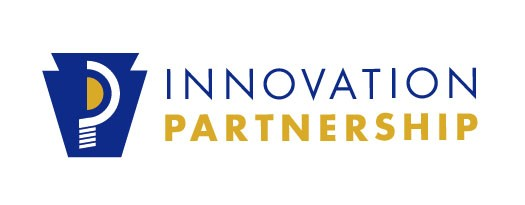 Innovation PartnershipFederal Marketing Assistance (FMA) Grant ApplicationSection II
[Please note that before submitting the online application, this section must be saved as a separate document and converted to pdf format before being uploaded.  Pages must be sequentially numbered.   

If you wish to include diagrams for the purposes of visual explanation, you may, however, keep in mind, that you should still be verbally describing what the diagram(s) exhibit.  Including diagrams is NOT a substitution for a written narrative.]

There is a limit of 11 pages for this section and a maximum pdf file size of 1MB.You may delete these highlighted instructions in your final Section II document.]Planned Proposal InformationTYPE YOUR TEXT HERECommercialization
TYPE YOUR TEXT HERE
TYPE YOUR TEXT HERETYPE YOUR TEXT HERETYPE YOUR TEXT HERETYPE YOUR TEXT HEREEconomic ImpactTYPE YOUR TEXT HEREProject TeamTYPE YOUR TEXT HERERequested Proposal Preparation AssistanceEnd of DocumentPlease indicate the purposes for which you are seeking financial assistance (Put an X  next to all that apply):Please indicate the purposes for which you are seeking financial assistance (Put an X  next to all that apply):Please indicate the purposes for which you are seeking financial assistance (Put an X  next to all that apply):Please indicate the purposes for which you are seeking financial assistance (Put an X  next to all that apply):Research assistanceData Searching/AcquisitionProposal preparation and reviewsPartnering MeetingsSeminar/Workshop attendanceMarketing or sales RepresentativesTravel to federal agencyOther (please describe below)OTHER Description:  
OTHER Description:  
OTHER Description:  
OTHER Description:  
Why do you believe this assistance is needed to strengthen your proposal? You should support each item checked above.Why do you believe this assistance is needed to strengthen your proposal? You should support each item checked above.Why do you believe this assistance is needed to strengthen your proposal? You should support each item checked above.Why do you believe this assistance is needed to strengthen your proposal? You should support each item checked above.If a consultant, proposal writer, or other professional service provider is to be hired to help with your proposal, please provide name, address, and a brief description of their qualifications.If a consultant, proposal writer, or other professional service provider is to be hired to help with your proposal, please provide name, address, and a brief description of their qualifications.If a consultant, proposal writer, or other professional service provider is to be hired to help with your proposal, please provide name, address, and a brief description of their qualifications.If a consultant, proposal writer, or other professional service provider is to be hired to help with your proposal, please provide name, address, and a brief description of their qualifications.Provide an outline of your schedule for pursuing the federal R&D opportunity.  If there are major milestones (such as receiving a review from a white paper submission) please indicate these.Provide an outline of your schedule for pursuing the federal R&D opportunity.  If there are major milestones (such as receiving a review from a white paper submission) please indicate these.Provide an outline of your schedule for pursuing the federal R&D opportunity.  If there are major milestones (such as receiving a review from a white paper submission) please indicate these.Provide an outline of your schedule for pursuing the federal R&D opportunity.  If there are major milestones (such as receiving a review from a white paper submission) please indicate these.